Промышленный электромагнитный клапан прямого действия с инновационным сильфонным уплотнением Новый электромагнитный клапан GEMÜ M75 компенсирует силы давления благодаря двойному сильфонному уплотнению Компания GEMÜ, специализирующаяся на производстве клапанов, представляет свой новый промышленный разгрузочный электромагнитный клапан GEMÜ M75. Благодаря инновационному двойному сильфонному уплотнению обеспечивается эффективная компенсация сил давления. Это позволяет использовать новый клапан с очень компактным магнитным приводом для доступных номинальных размеров в технологических процессах с рабочим давлением до 6 бар.Электромагнитные клапаны выгодно отличаются коротким временем установки и поэтому оптимально подходят для операций дозирования в процессах смешивания. В химической промышленности, в области водоподготовки, в системах промывки и очистки или в процессах гальванизации — они практически не требуют технического обслуживания, а благодаря небольшому номинальному размеру являются экономически выгодной альтернативой клапанам с пневматическим или электрическим управлением. Новый 2/2-ходовой разгрузочный электромагнитный клапан GEMÜ M75 прямого действия оснащен приводным магнитом с пластиковым покрытием, который предлагается в различных исполнениях в зависимости от подводимого напряжения. Благодаря энергоэффективному снижению рабочего тока клапан является ресурсосберегающим. Динамические и статические силы давления компенсируются двойным сильфонным уплотнением. Благодаря широкому выбору высококачественных материалов корпуса (PP, PVC и PVDF), а также герметичному разделению рабочей среды и привода посредством кольцевых уплотнителей различного исполнения новый промышленный электромагнитный клапан обеспечивает высокую надежность технологического процесса даже при использовании агрессивных рабочих сред. Клапан может использоваться с газообразными и жидкими рабочими средами, а также в условиях вакуума. Компактный электромагнитный клапан в исполнении с номинальными размерами DN 8–15 (с использованием адаптера — до DN 20) предназначен для функций открывания/закрывания. 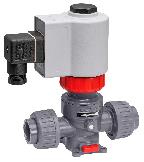 Подпись к изображению: Промышленный разгрузочный электромагнитный клапан GEMÜ M75Общая информацияГруппа GEMÜ разрабатывает и производит клапаны, системы измерения и регулирования для жидкостей, паров и газов. Компания является лидером в разработке решений для стерильных процессов. Независимое семейное предприятие, имеющее филиалы по всему миру, было основано в 1964 году. С 2011 года им руководят представители уже второго поколения семьи Мюллер — Герт Мюллер (в должности директора-соучредителя) и его двоюродный брат Штефан Мюллер. Оборот Группы в 2019 году превысил 330 млн. евро. В настоящее время во всех филиалах компании по всему миру работают более 1900 сотрудников, из них 1100 в Германии. Производство размещено на шести площадках: в Германии, Швейцарии и Франции, а также в Китае, Бразилии и США. Продажи координируются германским офисом и осуществляются через 27 дочерних компаний. Благодаря обширной дилерской сети компания GEMÜ представлена более чем в 50 странах на всех континентах.
Дополнительную информацию см. на www.gemu-group.com.Formularbeginn